今年度は入退院調整ルールのモニタリング調査にご協力いただきありがとうございました。モニタリング調査は３年ぶりとなり、コロナ禍による影響もありましたが、結果は概ね良好で、みなさまが日頃からルールを活用してくださっていることがわかりました。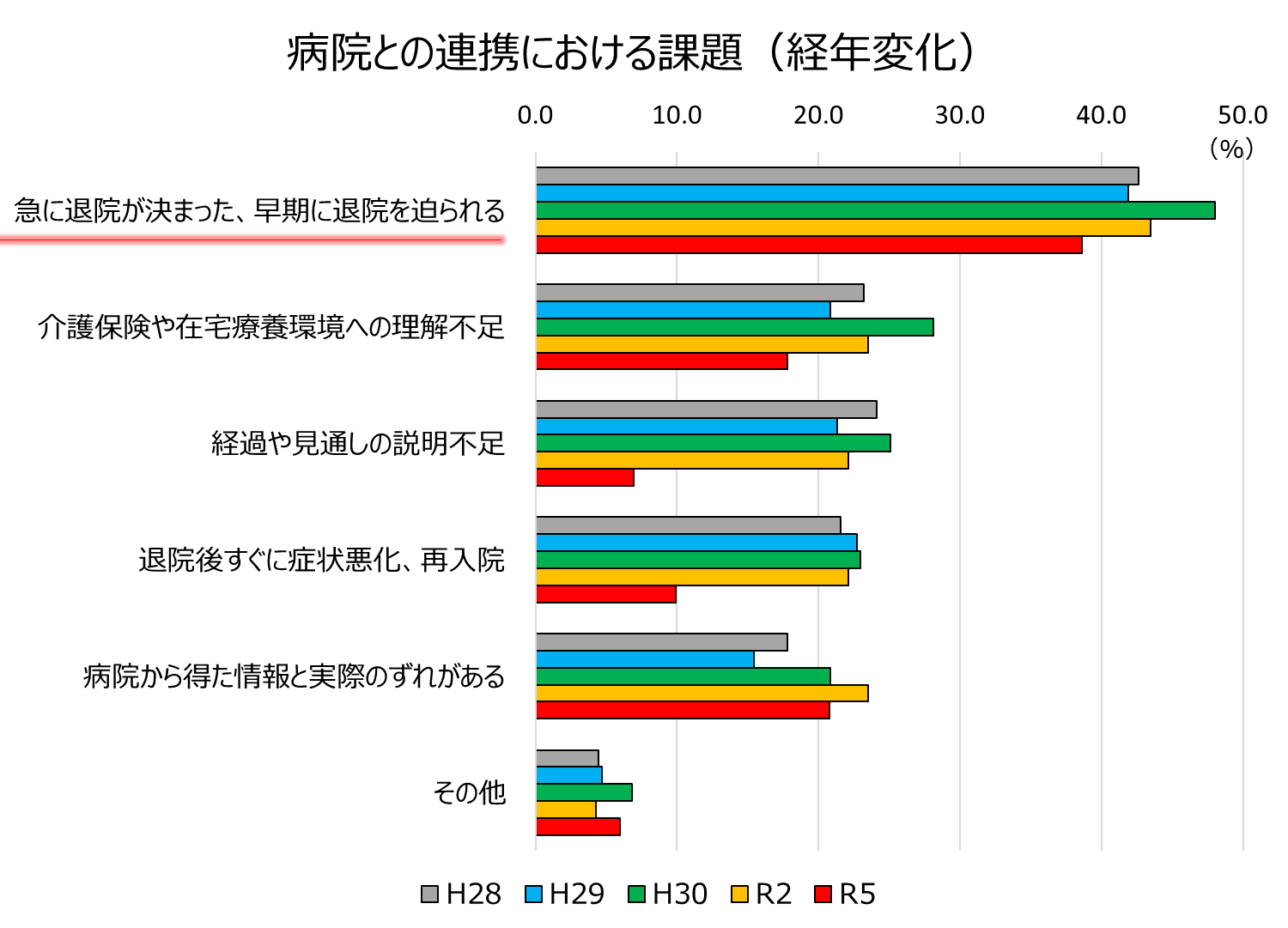 ＊コロナ禍で直接面会することが困難な状況の中でも、オンライン面会を実施していた、小まめに電話でやり取りすることでケースの状況を把握していたという声も複数聞かれました。＊調査結果の詳細については別紙集計結果をご覧ください。◆お知らせ◆津軽圏域の入退院調整ルールに参加している医療機関は以下のとおりです。今後とも本事業へのご理解とご協力をよろしくお願いします。